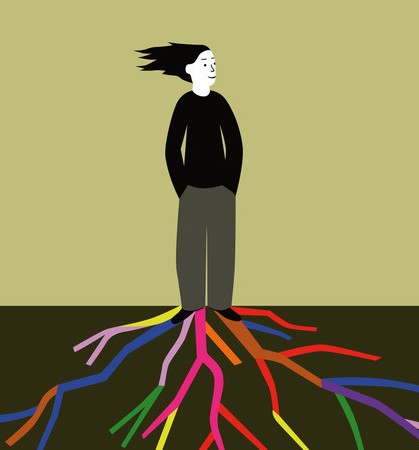 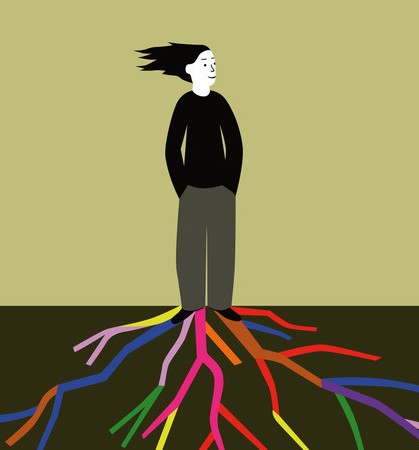 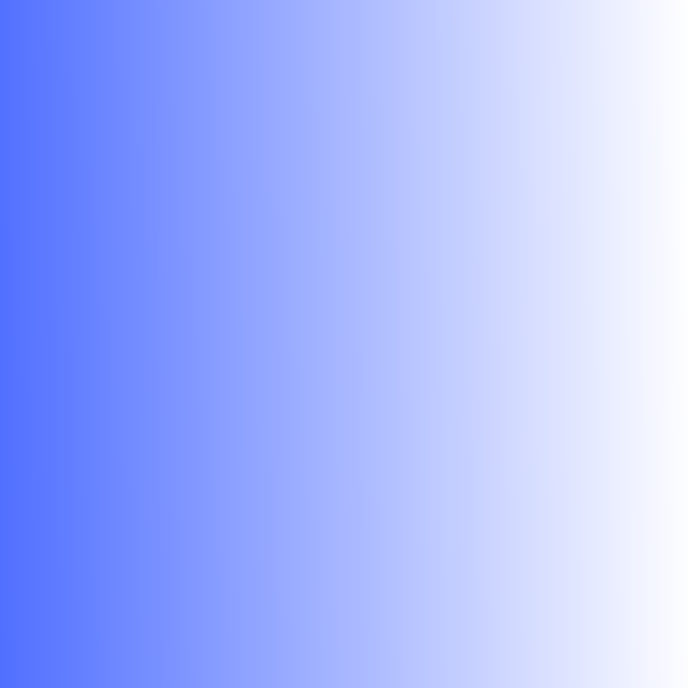 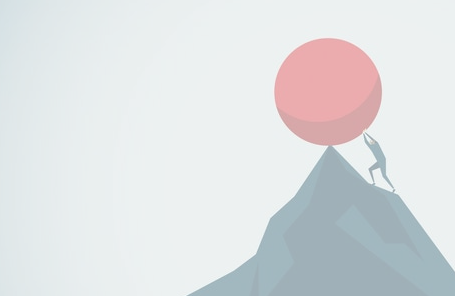 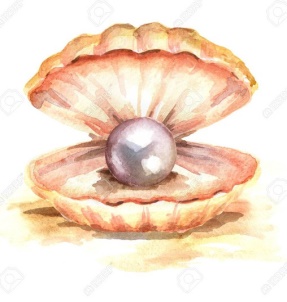 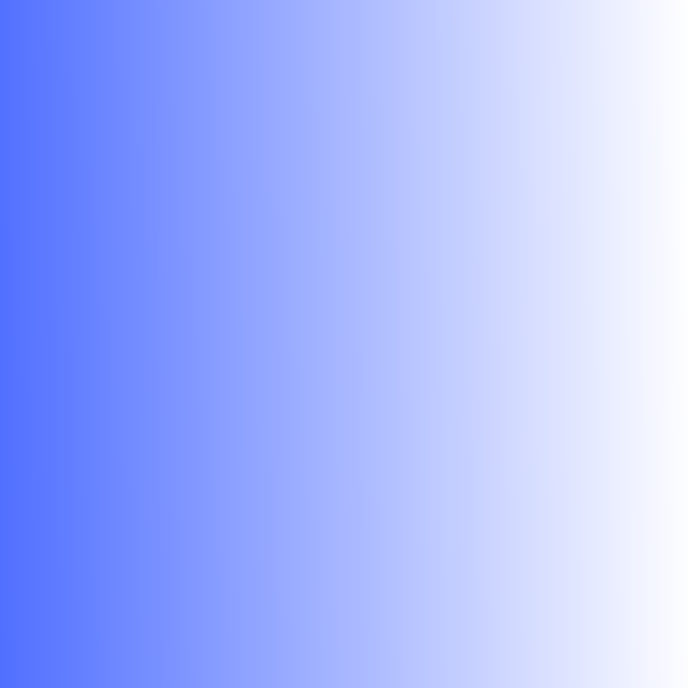 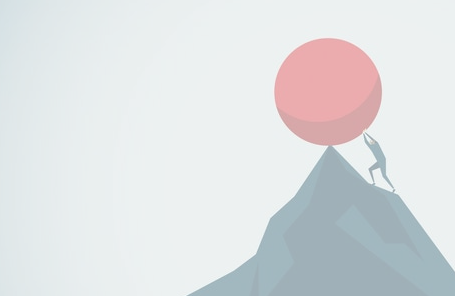 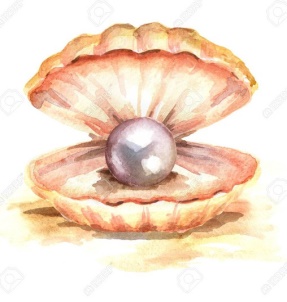 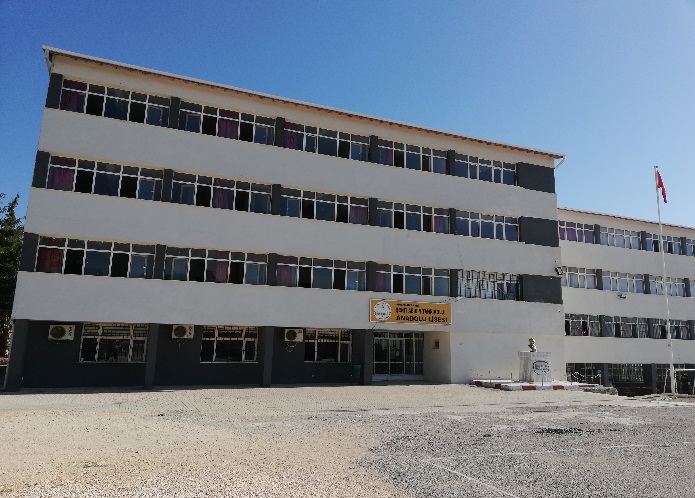 Ş.A.T.A.L REHBERLİK SERVİSİPSİKOLOJİK SAĞLAMLIK EL BROŞÜRÜ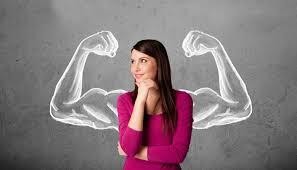   Psikolojik Sağlamlığımızı           Arttırmak İçin Öneriler-Okul/ÜniversiteOkul/Üniversite Psikolojik Sağlamlığımızı Arttırmak İçin Öneriler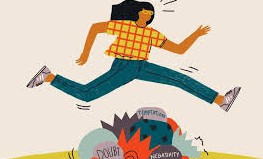 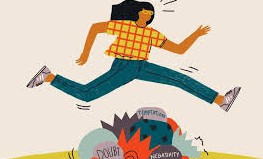 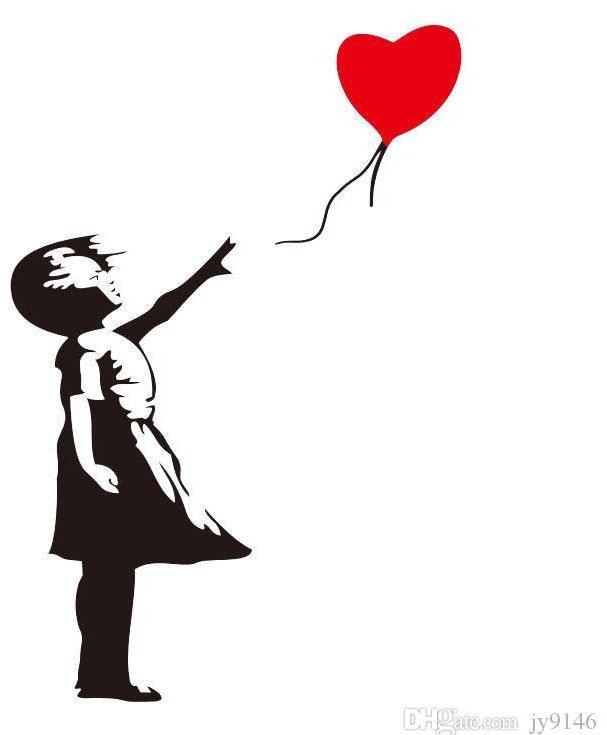 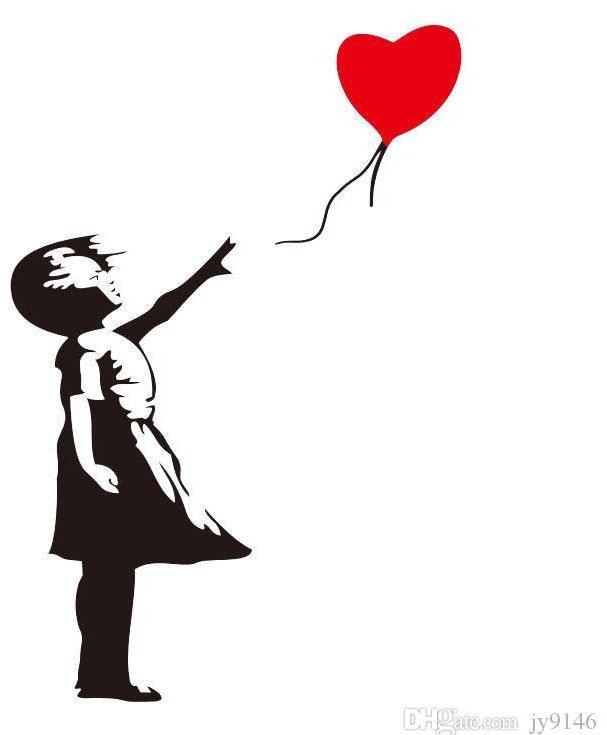 PSİKOLOJİK SAĞLAMLIĞI ARTTIRMADA PRATİKTE YAPILACAK ŞEYLER NELER PEKİ?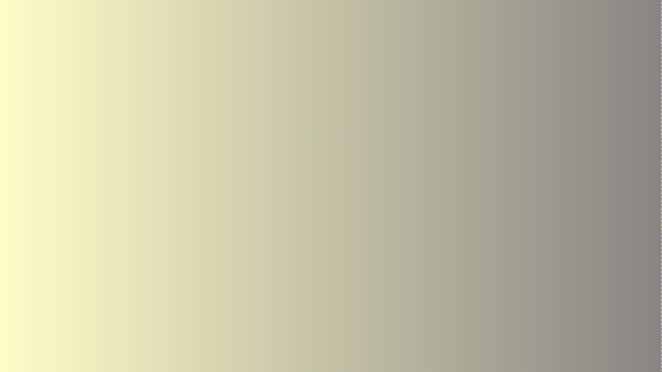 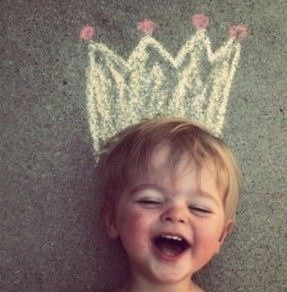 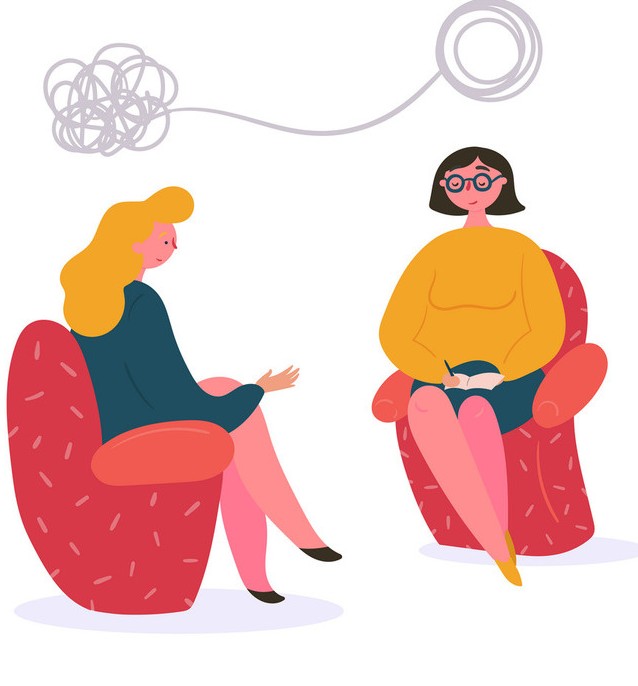 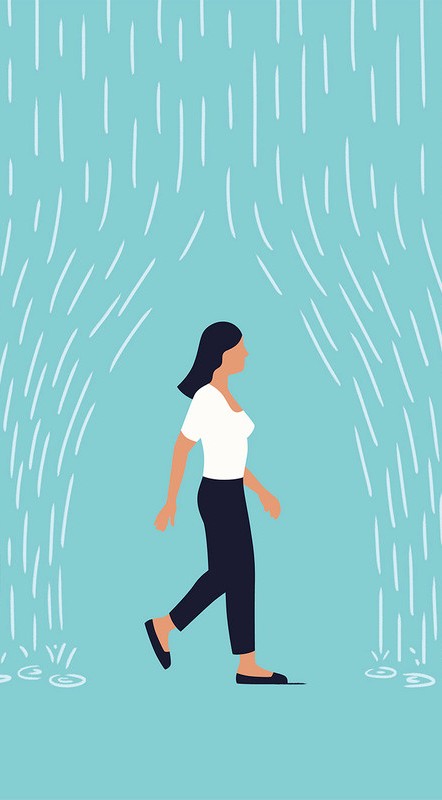 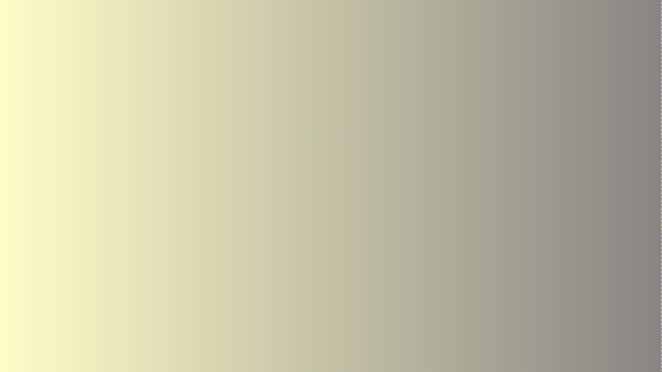 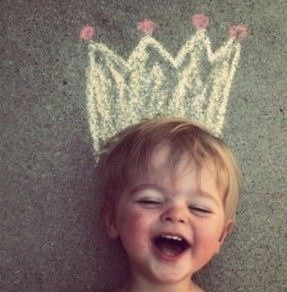 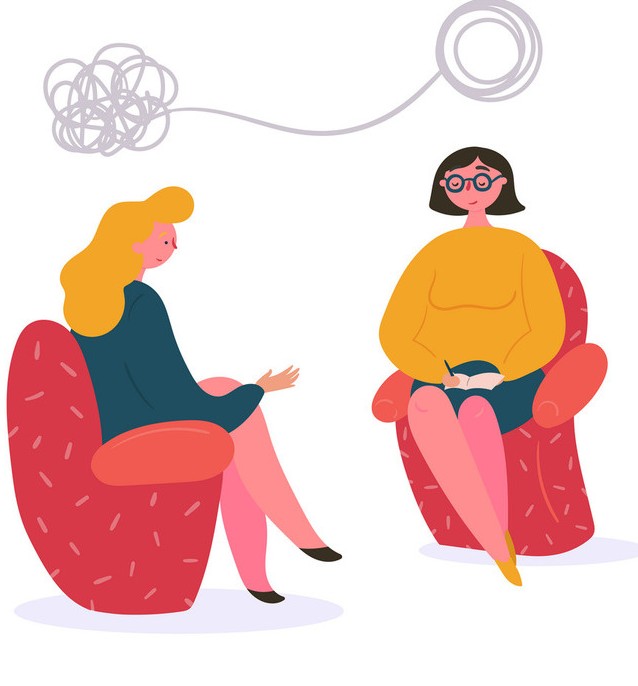 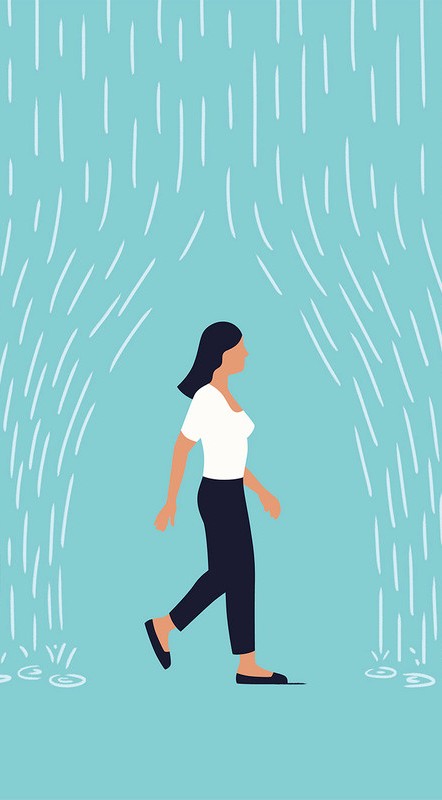 